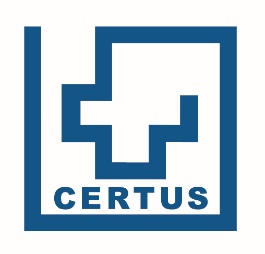 Miejscowość…………………….…., data………………….Imię i nazwisko: …………………………………………………………………………………………………………………………........PESEL lub dokument tożsamości: ………………………………………………………………………………………………………Adres zamieszkania: …………………………………………………………………………………………………………………………Stosunek przedstawiciela ustawowego do małoletniego (np. ojciec, matka): …………………………………..OŚWIADCZENIE PRZEDSTAWICIELA USTAWOWEGO PACJENTAW WIEKU OD 16 DO 18 ROKU ŻYCIA - 
Zgoda na udzielenie świadczenia zdrowotnego bez obecności przedstawiciela ustawowego bądź opiekuna faktycznego pacjentaOświadczam, że wyrażam zgodę na udzielenie świadczenia zdrowotnego: Konsultację lekarską u lekarza:……………………………………Badanie………………………………………………………………Inne …………………………………………………………………..…………………………………………………………………………………………………………………………
(imię i nazwisko małoletniego pacjenta, data urodzenia, PESEL) w dniu .......................................................... (data usługi medycznej) bez obecności przedstawiciela ustawowego bądź opiekuna faktycznego ww. pacjenta małoletniego.      ………………………………………………………………Czytelny podpis osoby składającej oświadczenie (opiekun ustawowego dziecka)WDM/0562